Pressemitteilung 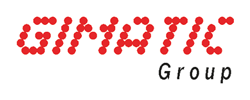 Hechingen, 11.11.2019Printversion: Händisches Greiferwechsel-System für kollaborative RobotikEckig abgerundetIndustrie 4.0 wird zu einem großen Teil auch von kollaborativer Robotik getragen. Neben vollautomatischen Greiferwechsel-Systemen werden hier auch noch oft händisch betätigte Systeme eingesetzt. Gimatic hat mit dem QC75 einen kollaborativen Handwechsler entwickelt, der auf die Anforderungen von Cobots zugeschnitten ist.Durch die zunehmende Nachfrage nach diesen Cobots haben sich die Anforderungen an die Komponenten in der Robotik wesentlich geändert. Sicherheitstechnische Verriegelungen werden beispielsweise durch Sensorik abgefragt, die Bauteile dürfen keine scharfen Kanten oder Spalten aufweisen, Störkonturen sind zu vermeiden und hängende Schläuche oder Kabel sind ein Tabu. Das QC75 Handwechselsystem erfüllt alle diese Anforderungen und funktioniert nahezu spielfrei. Die formschlüssige Verriegelung wird über einen Sensor abgefragt und es können 24 V-Signale übertragen werden. Das sanfte Design ist mit 5 Millimeter Radien abgerundet. In den vier Außenecken befinden sich Zentrierbuchsen, in denen Luftanschlüsse für pneumatische Anwendungen integriert wurden. Eine zentrale Durchgangsbohrung bietet Raum für optional angebotene elektrische Anschlüsse. Optional stehen zudem eine integrierte Signalübertragung und ein RFID-Sensor zur Verfügung. Der QC75 eignet sich für Cobots, die leichte bis mittlere Lasten handeln und für EOATs (End of Arm Tooling).Bild:Handwechsler.jpg: Rundes Design ohne Störkanten und vier Zentrierbuchsen mit LuftdurchgängenKontakt:
Gimatic Vertrieb GmbH, Linsenäcker 18, 7, 72379 Hechingen Tel.: 07471/96015 0, Fax: 07471/96015 19				E-Mail: zentrale@gimatic.com , Web: www.gimatic.comBei Veröffentlichung erbitten wir je ein Belegexemplar.--------------------------------------------------------------------------------------------------------------------------------------------------------------
Presse Service Büro GbR, Strogenstraße 16, 85465 Langenpreising, Tel.: 08762/73 77 532, Fax: 08762/73 77 533, E-Mail: angela.struck@presseservicebuero.de, www.presseservicebuero.de 